Unit III: Departmental Accounting Branch Accounts.  	Departmental Accounting: Meaning – Need – Advantages – Distinction between Departments and Branches – Methods and Techniques of Departmental Accounting.	Branch Accounts: Meaning –objects - Types of Branches - Dependent Branches-Accounting respect of Dependent Branches	 - Final Accounts System –Independent BranchesIntroduction: 	An organisation may produce or buy and sell several products or perform different services under the same roof or from the same premises. The modern practice is to divide the organisation into independent departments, each of which may deal in a particular class of goods or render specialized type of service. For example: readymade garments firm may be divided into tailoring and selling departments.Need for departmental accounting:	Accounts which reveal expenses, incomes, sales, stocks, gross profit and net profit separately for each department are needed:To compare the results of each department with the results of previous years and ascertain the trend.To know the comparative results of different departments in the same year.To assess the position of stocks in each department.To identify areas of weakness for cost control and improvement of efficiency.To decide upon expansion, discontinuation and investment policies.Advantages of departmental accounting:(1) Ascertainment of profit: Gross profit ad net profit can be ascertained for each department separately on a reliable basis.(2) Comparative performance: The results of different departments can be compared in terms of profit, expenses, inventories, percentage of growth, return on investment etc.(3) Appraisal of personnel: Individuals responsible for improved results or decline in performance can be identified. This is useful in implementing incentive systems.(4) Remedial measures:  Areas of poor performance can be identified for implementing remedial measures. If situation warrants, decision to discontinue some products or closing a department may be taken accurately.(5) Expansion and diversification: Decisions to expand and diversify profitable lines of business become easier.(6) Policy formulation: Management policies towards inventories, extending credit, additional investment etc are facilitated.Distinction between departments and branches:Methods and techniques of departmental accounting:(i) When accounts are finalized, departmental trading and profit and loss account is prepared in columnar form to find gross profit and net profit of each department. 	A general profit and loss account is also prepared to find the overall profit or loss of the firm. The balance sheet is common and shows the position of the business as a whole.(ii) Maintenance of records:	Firms with huge turnover and large number of transactions can maintain separate subsidiary books for each department. Medium and small sized firms can maintain purchases book, sales book and the returns books will appropriate columns for each department. Even the cash book can be similarly bifurcated. In the ledger separate accounts are opened for sales, purchases, wages etc of each department. Closing stock can be separately ascertained at the time of stock taking. (iii) Departmentalization of expenses:	In order to find out profit or loss of each department apart from sales, purchases, returns and stocks, various expenses must be charged to the departments appropriately. Business expenses are usually divided into two types – Direct expenses and indirect expenses	(a) Direct expenses: Expenses which can be directly identified with or incurred for particular departments are called direct expenses. Examples are wages, carriage inwards, salary to the departmental staff and insurance of stock.	These expenses are charged directly to the respective departments, either in the trading account or in the profit and loss account as the case may be.	(b) Indirect expenses: Expenses which cannot be identified with a particular department, but incurred for their common benefit are called indirect expenses. Indirect expenses are further divided into	(i) Expenses which cannot be apportioned: Expenses which have no connection with the departments or those which have no reasonable basis for apportionment mush be shown in the general profit and loss account. Any forces division of such expenses will distort the results of the departments unnecessarily. Examples: Debenture interest, dividends paid income tax, director’s fees, bank charges, legal expenses etc.	(ii) Expenses which can be apportioned: All indirect expenses which are amenable for division on some logical or appropriate basis among the departments should be charged to the departments after dividing them on a suitable basis. Examples: Selling expenses, salaries, rent, depreciation, lighting, power, repairs etc.(iv) Inter – departmental transfers:	Goods may be transferred from one department to another. Similarly, services of one department may be used by another department. In such cases, the transfer may be made at cost price or at usual selling price.	(a) Inter departmental transfer at cost price: For the department which receives the transfer, it is like a purchase or expenditure. The trading account of the receiving department is debited with the value of the transfer.	 For the department which makes the transfer, it is like a sale or an income. The trading account of transferring department must be credited with the amount of transfer. No further adjustment is required in relation to the transfer.(b) Inter departmental transfer at selling price or loaded price: When goods or services are transferred at a price above cost, the receiving department must be debited with the amount of transfer in the departmental trading account and the transferring department must be credited in the departmental trading account with the same amount. In case of service rendered no further adjustment is needed. If goods are transferred and all the goods transferred are sold, then also no adjustments are required.Branch Accounts: 	Many business concerns now – a – days carry on trading in different establishments scattered far and near. In other words, a business may be and generally is divided into so many divisions. If the various divisions are situates in different places of the same town or in different towns, they are known as branches.Objectives of branches:(i) To know the profit or loss of each branch separately. (ii) To ascertain the financial position of each branch on a particular date. (iii) To know the cash and goods requirements of the various branches (iv) To evaluated the progress and performance of each branch. (v) To calculate commission for payment to the managers, if based on profits of branch. (vi) To know the profitability of each branch and type of business for expansion of the business. (vii) To give concrete suggestions for the improvement in the working of the various branches (viii) To meet the requirements of specific enactments as all branches of a company must keep the accounts for audit purposes.Types of branches:1. Dependent Branches: The term dependent branches mean a branch which does not maintain its own set of books. All records have to be maintained by the head office. When the business policies and the administration of a branch are wholly controlled by the head office, its accounts also are maintained by it.Features of dependent branch:1. This type of branch sells only those goods supplied by the head office. Sometimes the branch may be allowed to make purchase from the local parties for which the payments are made directly by head office.2. The goods may be supplied to the branch by the head office at cost price or invoice price.3 .All branch expenses such as rent, salary, advertisement etc. are paid by the head office.4. The branch manager is provided with a small amount of cash on the imprest system for meeting petty items of expenses.5. The branch is allowed to make only cash sales though in some cases, it may be allowed to make credit sales to approved customers.		Incase of a dependent branch, the head office may keep accounts of the branch according to any of the following systems.a. Debtors system / Synthetic method: This system is adopted in case of branches of small size. Under this system a branch account is opened separately for each branch in the books of head office. This account is nominal account in nature. The opening balance of stock, debtors, petty cash are debited to the branch account. The cost of goods sent to branch as well as expenses of the branch paid by the head office like salaries, rent, insurance and closing balance of liabilities if any are debited. The opening balance of liabilities if any cash remitted by the branch and the cost of goods returned by the branch are credited. The branch account reveals profit or loss. If the branch account shows a credit balance it is branch profit and if debit balance is shown it is branch loss.b. Stock and debtors system / Analytical method: In this method the head office keeps separate accounts relating to various types of transactions at the branch instead of on branch account. The following accounts are kept in the head office relating to a branch under this system.	1. Branch stock account: This account deals with all goods received, returned and sold by the branch. The account helps the head office in maintaining an effective control over the branch stock. It is debited with (a) opening stock (b) Goods sent to branch (c) Goods returned by debtors (d) Surplus in stock. It is credited with (a) credit sales (b) cash sales (c) Goods spoiled and goods lost like loss in weight, loss in transit (d) Goods returned to head office by branch (e) closing stock. It gives information about shortage or surplus of stock and the closing stock at the branch.	2. Branch debtor’s account: This account is prepared to record all the transactions relating to branch debtors and ascertain either the closing balance of debtors or credit sales.	3.  Branch expenses account:  This account is prepared to disclose branch expenses, losses on account of discount on debtors, allowances, bad debts and other charges etc incurred at the branch. All expenses incurred by branch are recorded in the debit side of this account and balance of this account is transferred to branch profit and loss account.	4. Branch adjustment account: When the goods are sent to branch at cost price, this account need not be prepared. Instead, when the goods are supplied to branch at invoice price, it must be prepared to ascertain gross profit made by the branch. Balance of this account indicates gross profit or gross loss which is transferred to branch profit and loss account.	5. Branch profit and loss account: this account is prepared to ascertain the net profit made by the branch. Balance of the account indicates net profit or net loss which is transferred to general profit and loss account.	6. Goods sent to branch account: This account is prepared to find out the net value of goods sent to the branch. Goods sent to branch and goods returned by the branch and loading included in them if any are recorded in this account. Balance of this account is transferred to either purchase account or trading account depending on whether the firm is trading concern or a manufacturing concern respectively.c. Wholesale Branch System:  Manufacturers may sell goods to the consumers either through the wholesalers and approved stockists or through their branches. In order to know whether self – retailing through branch is more profitable than wholesaling, it is necessary to make distinction between profit due to wholesale and profit due to retail business of the branch. Wholesale price is always less than retail price. Hence when head office wants to know retail profit of the branch, it charges the branch with wholesale price accordingly branch trading account is debited with:The value of opening stock at the branchPrice of goods sent during the year at wholesale price. It is credited with (a) Sales affected at the branch (b) Closing stock of goods valued at wholesale price.The Value of goods lost due to accident, theft is also credited to the branch trading account, calculated at the wholesale price. At this stage the branch trading account will reveal the amount of gross profit or loss. It is transferred to the branch profit and loss account.d. Final Account System: The head office can also ascertain the profit or loss of a dependent branch by preparing branch trading and profit and loss account at cost. In such cases the head office may also maintain a branch account. The branch account so prepared is personal account in nature. The branch account prepared by head office in case of debtors system which is of the nature of a nominal account. The balance in the branch account at the end of a particular period represents the net assets at the branch.2. Independent branches: It means a branch which maintains its own set of books and has freedom to operate independently. If a branch is big and carries on manufacturing operations also it is allowed to operate freely within the framework of head office policies. Features of independent branches:1. Independent Branch keeps a complete set of books. Such Branch gets goods from Head Office and from outside parties. It has its own Bank Account. Thus, the Branch keeps frill system of accounting.2. It prepares its own Trial Balance, Trading and Profit and Loss Account and Balance Sheet. Copies of these statements are sent to Head Office for incorporating in the Head Office Books.3. The books contain an Account called “Head Office Account” or “Head Office Current Account” which is credited with everything received from the Head Office and debited with everything sent to Head Office. That is, all transactions relating to Head Office are recorded in this Account. The Head Office Current Account is thus a Proprietorship Account (i.e. Capital Account).3. Foreign branches: These branches are located outside the country. They are operated in the foreign country which has a different currency and, as such, question of rate of exchange will arise. These branches may be of: (i) Dependent Branch or (ii) Independent Branch depending on the method of accounting.Distinguish between Branch accounts and Departmental Accounts.1. When the opening balances of assets at the branch: Branch A/c Dr.  	To Opening Stock A/c To Opening Petty Cash A/c To Opening Balance of Other Assets (For opening balances at the branch)2. For opening Creditors and outstanding:Opening Creditors A/c Dr. Outstanding Liabilities A/c Dr. To Branch A/c (Being opening balance of liabilities at the Branch)3. For goods supplied by the Head office to the branch: Branch A/c Dr. 	To Goods Supplied to Branch A/c (For goods supplied to branch)4. For expenses at the branch met by the head office: Branch A/c Dr. 		To Cash or Bank A/c (For amounts sent to branch for expenses)5. For goods returned by the branch to the Head Office: Goods Supplied to Branch A/c To Branch A/c (For goods returned by Branch)6. For amount sent to branch for petty expenses: Branch A/c Dr. To Cash A/c (For amount sent to branch for petty expenses)7. For remittances received from branch: Cash A/c Dr. To Branch A/c (For cash received from branch)8. When the closing balances of assets at the branch: Closing Stock A/c Dr. Closing Petty Cash A/c Dr. Closing Balances of Other Assets Dr. 		To Branch A/c (For closing balances at the branch)9. For loss at the branch (if debit side is bigger) 	General Profit & Loss A/c Dr. To Branch A/c (For loss transferred to general profit and loss A/c)10. For transfer of balancing goods to supplied to branch Account: Goods Supplied to Branch A/c Dr. To Trading A/c (For balancing goods supplied to branch A/c transferred to trading A/c)In the books of Head OfficeBranch AccountProblems:1. From the details prepare departmental trading accounts.  Solution:  Departmental Trading Account for the year ending 2. Following is the Trial balance of Mr.Rajan as on 31.12.2002Solution: Departmental Trading A/c of Mr.Rajan for the year ending 31.12.2002Profit & Loss A/c of Mr.Rajan for the year ending 31.12.2002Balance sheet of Mr.Rajan as on 31.12.2002Calculation of sales ratio:3. From the Following Particulars Prepare a Branch Account Showing the Profit or Loss at the Branch?  i) Opening Stock at the Branch -Rs. 15,000; ii) Goods Sent to the Branch -Rs.45,000; iii) Sales -Rs. 60,000; iv) Salaries -Rs. 5,000;  v) Other Expenses -Rs.2,000;  Closing Stock could not be ascertained but it is known that the branch usually sells at cost plus 20%. The Branch Manager is entitled to a Commission of 5% on the Profit of the Branch before charging such Commission.Solution: Computation of closing stockIn the books of Head office:Branch Accounts4. Loyal Shoe company opened a branch at Madras on 1.1.2010. From the following particulars, the Madras Branch accounts for the years 2009 & 2010Solution:In the books of head office: Madras Branch A/c for 2009Madras Branch A/c for 20105. The Kanpur Shoe Company opened a Branch at Delhi in 2008. From the Following particulars Prepare Delhi Branch A/c for the Year 2008.  i) Goods Sent to Branch -Rs. 15,000;  ii) Cash Sent to Branch for Expenses - Rs. 6,000;  iii) Cash Received from the Branch -Rs. 24,000;  iv) Stock on 31.12.2008 - Rs. 2,300;  v) Petty Cash in Hand -Rs. 40Solution: In the books of head office: Delhi Branch A/c for 20086. The Nagpur Shoe Company opened a branch at Delhi on 1st April 2010. From the following figures, prepare all the necessary accounts for the year ended 31st March, 2011 and Delhi Branch Account for the year ended 31st March 2012:  i) Goods Sent to Delhi Branch -Rs. 2,15,000; ii) Cash Sent to Branch for:  Rent - Rs. 31,800; Salaries -Rs. 33,000; Other Expenses -Rs. 11,200;  iii) Cash Received from the Branch -Rs. 3,24,000;  iv) Closing Stock -Rs. 32,300;  v) Closing Petty Cash in Hand -Rs. 1,040.Solution: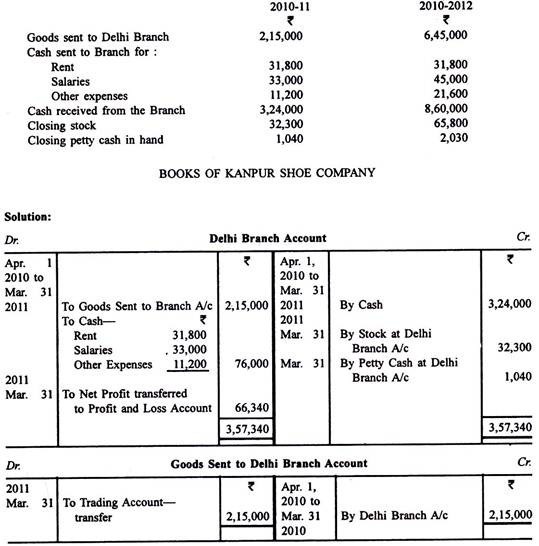 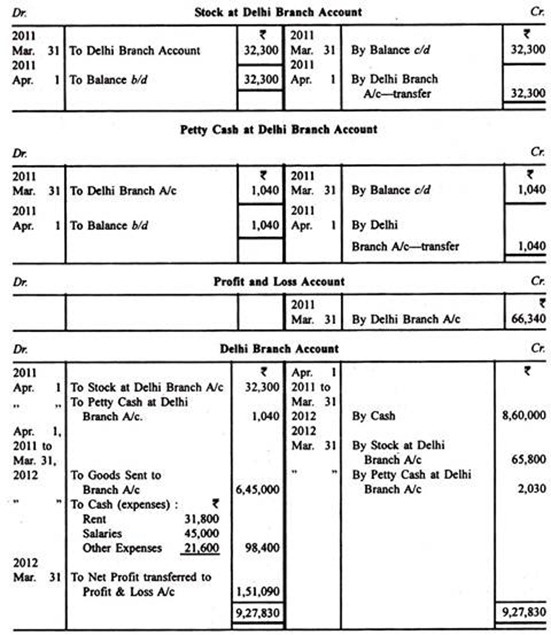 7. A Madras Head Office has a Branch at Salem to which goods are invoiced at Cost Plus 20%. From the Following particulars prepare Branch Account in the Head Office Books: i) Goods Sent to Branch -Rs.2,11,872;  ii) Total Sales - Rs. 2,06,400;  iii) Cash Sales -Rs. 1,10,400;  iv) Cash Received from Branch Debtors -Rs. 88,000;  v) Branch Debtors on 1-1-2006 - Rs. 24,000;  vi) Branch Stock on 1-1-2006 -Rs. 7,680;  vii) Branch Stock on 31-12-2006 -Rs. 13,440.Solution: In the books of head office: Delhi Branch A/c for 20088. From the Following Particulars ascertain the Profit or Loss from the Branch: a) Opening Stock at the Branch -Rs. 45,000  b) Goods Sent to the Branch - Rs. 1,35,000  c) Sales at the Branch -Rs. 1,80,000  d) Salaries -Rs. 15,000 e) Other Expenses -Rs. 6,000.  The Branch Manager is Entitled to a Commission of 5% before charging such Commission. Closing Stock could not be ascertained, but it is known that the branch usually sells at cost plus 20%.Solution: Computation of closing stockIn the books of Head office:Branch Accounts9. Manian Limited of Calcutta has a Branch at Patna. Goods are invoiced to the Patna Branch, the selling price being cost plus 25%. The Patna Branch keeps its own Sales Ledger and transmits all Cash Received to Calcutta. All Expenses are paid from Calcutta. From the Following Details Prepare the Patna Branch Account for the Year 2009.  i) Stock (1.1.2009) -Rs. 1,250;  ii) Stock (31.12.2009) -Rs. 1,500;  iii) Debtors (1.1.2009) -Rs. 700;  iv) Debtors (31.12.2009) -Rs. 900;  v) Cash Sales for the Year -Rs. 5,400;  vi) Credit Sales for the Year -Rs. 3,500;  vii) Goods invoiced from Calcutta -Rs. 9,100;  viii) Rent -Rs. 400;  ix) Wages -Rs. 340;  x) Sundry Expenses -Rs. 80Solution: In the books of Manian Ltd head office: Patna Branch A/c for 200910. Naga of Trichy has a branch at Madras. Goods are sent by Head Office at Invoice Price which is the Profit of 20% on Cost Price. All expenses of the branch are paid by Head Office. From the Following Particulars, Prepare Branch Account in the Head Office Books.  i) Opening Balances: Stock at Invoice Prices -Rs. 11,000, Debtors -Rs. 1,700, Petty Cash -Rs. 100, Goods sent to Branch at Invoice Branch - Rs. 20,000,  (ii) Expenses paid by Head Office: Rent -Rs. 600, Wages -Rs. 200, Salary -Rs.900,  iii) Remittance made to Head Office:  Cash Sales- Rs. 2,650, Cash Collected from Debtors -Rs. 21,000, Goods returned by branch at invoice price -Rs. 400, iv) Balances at the End: Stock at Invoice Price -Rs. 13,000, Debtors -Rs. 2,000, Petty Cash -Rs. 25.Solution: In the books of Naga Trichy head office: Madras Branch A/c Points of differenceDepartmentsBranchesLocationAll the departments are located within single premises.Branches are located in different geographical areas, physically separated from the head office and one another.GrowthDepartments are confined to local business and can grow vertically with same roof.Branches cater to a wider market and can expand and grow geographically.AccountingAll the accounting records are centralized and maintained within the same premises for all the departments.Branches keep records of their operations separately. The head office consolidates the accounts of all the branches.International operationsDepartments are confined to a single place unless similar organisations are opened elsewhere.Branches can be started anywhere in the world. So, there can be local and foreign branches.ExpensesBasis of apportionmentSelling expenses like sales commission, salesmen’s salaries, advertising, bad debts, carriage outwards etc.Sales ratio or turnover ratio of different departments. It can be the ratio of sales value or sales quantity.Rent and rates, repairs to buildings, maintenance of premises, building insurance, depreciation etc.Floor area or space occupied by each department.Depreciation of fixed assets like furniture, fixtures, machinery, fire insurance, repairs on such assets.Value of each asset possessed by different departments.LightingLight points in the departments. If this is not available, floor areas occupied.PowerConsumption as per meter. Otherwise, horse power of the machines and the working time in hours or days.Carriage inwardPurchase value.Workmen’s amenities and welfare expensesNumber of workers in each department.Workmen’s compensation insurance, ESI, PF etc payable by employer.Wages of each department.Factory manager’s salaryTime devoted to each department.Premium for loss of profits insuranceProfit of each department in the previous year.Basis of differenceBranchDepartmentalPlaceBranch is established by separating them from the head office.Departments are run by attaching them with the main organisation under a single roof.GeographyBranches are geographically separated.Departments are not separated rather existed under a same roof.ObjectiveBranches are the outcome of touch competition and expansion of business.Department are the result of fast human life.Types Branches are different types like dependent, independent and foreign.There is no such classification in department because all are common expenses are a touch job.Common costAllocation of branch common expenses does not arise.Allocation of departmental common expenses is touch job.ReconciliationReconciliation is necessary for final result of departments.No reconciliation is necessary because there is a central account division.ParticularAmountParticularAmountTo Balance b/d Stock Petty cash Furniture Prepaid Debtors To Goods sent to Bank A/c To Cash A/c Rent Salaries Other exp To Balance c/d
Creditors Outstanding exp. To General P&LXxxXxxXxxXxxXxxXxxXxxXxxXxxXxxXxxBy Balance b/d Creditors Outstanding expBy Cash Cash sales Cash from DebtorBy Goods Return to H.O By Balance c/d Stock Petty Cash Furniture Prepaid Exp. DebtorsXxxXxxXxxXxxXxxXxxXxxXxxXxxXxxXxxParticularsDept ADept BOpening Stock9,0008,400Total Purchase27,00021,600Total Sales42,00036,000Closing Stock10,8004,800Credit Purchase17,00010,600Credit Sales5,0006,000ParticularsDept ADept BParticularsDept ADept BTo opening stock9,0008,400By sales42,00036,000To purchase 27,00021,600By closing stock10,8004,800To Gross profit c/d (bal.fig)16,80010,80052,80040,80052,80040,800ParticularsParticularsDr (Rs)Cr (Rs)Capital A/c40,000Drawings A/c1,500Opening stockDept A8,500Opening stockDept B5,700Opening stockDept C1,200PurchasesDept A22,000PurchasesDept B17,000PurchasesDept C8,000SalesDept A54,000SalesDept B33,000SalesDept C21,000Sales ReturnsDept A4,000Sales ReturnsDept B3,000Sales ReturnsDept C1,000Freight and carriageDept A1,400Freight and carriageDept B800Freight and carriageDept C200WagesDept A800WagesDept B550WagesDept C150Furniture & fixtureFurniture & fixture4,600Plant and MachineryPlant and Machinery20,000Bills receivableBills receivable4,200Bills payableBills payable8,000Motor vehiclesMotor vehicles40,000Sundry debtorsSundry debtors8,000Sundry creditorsSundry creditors7,000SalariesSalaries4,500Power and waterPower and water1,200Telephone chargesTelephone charges2,100Bad debtsBad debts750Rent & TaxesRent & Taxes6,000InsuranceInsurance1,500Printing & stationeryPrinting & stationery2,000AdvertisingAdvertising3,500Bank overdraftBank overdraft12,000Cash in handCash in hand850TotalTotal1,75,0001,75,000ParticularsDept ADept BDept CParticularsDept ADept BDept CTo opening stock8,5005,7001,200By sales54,00033,00021,000To Purchase22,00017,0008,000Less: Sales Return4,0003,0001,000To freight & carriage1,400800200Net Sales50,00030,00020,000To Wages Add: Wages due800700200By Closing Stock3,5002,0001,500To power & water (sales ratio = 5:3:2)600360240To Gross profit20,2007,44011,66053,50032,00021,50053,50032,00021,500ParticularsDept ADept BDept CParticularsDept ADept BDept CTo salaries (5,000)2,5001,5001,000By Gross profitTo telephone charges1,050630420By Net Loss -735-To bad debts375225150To rent & taxes3,0001,8001,200To insurance750450300To printing & stationery1,000600400To advertising1,7501,050700To Depreciation on plant & machinery (20,000 * 10/100 = 2,000)1,000600400To depreciation on motor vehicles (40,000 * 10/100 = 4,000)2,0001,200800To provision for debtors (8,000 * 5/100 = 400)20012080To Net Profit 6,575-6,21020,2008,17511,66020,2008,17511,660LiabilitiesRsRsAssetsRsRsCapital40,000Fixture & furniture4,600Less: Drawing1,500Plant & Machinery20,00038,500Less: Depreciation2,00018,000Add: Net Profit (6,575 + 6,210)12,785Motor Vehicles40,00051,285Less: Depreciation4,00036,000Less: Net loss (Dept B)73550,550Bills receivable4,200Salary due500Sundry Debtors8,000Outstanding wages:(Dept B + Dept C = 150 + 50 = 200)200Less: 5% Provision4007,600Bills payable8,000Cash in hand850Sundry creditors7,000Closing Stock:Dept ADept BDept C3,5002,0001,5007,000Bank overdraft12,00078,25078,250ParticularsDept ADept BDept CSales54,00033,00021,000Less: Sales return4,0003,0001,000Net Sales50,00030,00020,000Sales ratio532ParticularsRsOpening stock15,000Add: Goods sent to branch45,00060,000Less: Cost of goods sold (Sales * 100/120 = ( 60,000 * 100/120)50,000Cost of closing stock10,000ParticularsRsParticularsRsTo opening Stock15,000By cash (sales)60,000To goods sent to branch45,000By closing stock10,000To cash (salary)5,000To cash (other expenses)2,000To manager’s commission(3,000 * 5/100)150To Net profit – transferred to General P & L A/c2,85070,00070,000Particulars20092010Goods sent to branch15,00045,000Cash Sent to branch for:RentSalariesOther expenses1,8003,0001,2001,8005,0001,600Cash received from the branch24,00060,000Stock on 31st December2,3005,800Petty cash in hand on 31st December4040DateParticularsRsDateParticularsRsJan 1To balance b/dNilBy Cash24,000To goods sent to branch15,000Dec31By Balance c/d               Stock               Petty cash2,300     40To cash:Rent                    1,800Salaries               3,000Other expenses 1,2006,000To general P & L A/c (profit)5,34026,34026,340DateParticularsRsDateParticularsRsJan 1To Balance c/d               Stock               Petty cash2,300     40By Cash60,000To goods sent to branch45,000Dec31By Balance c/d               Stock               Petty cash5,800     30To cash:Rent                    1,800Salaries               5,000Other expenses 1,6008,400To general P & L A/c (profit)10,09065,83065,830ParticularsRsParticularsRsTo goods  sent to branch15,000By cash received from the branch24,000To Cash sent to branch for expenses6,000By stock on 31.12.20082,300 To general P & L A/c (profit)5,340By petty cash in hand4026,34026,340ParticularsRsParticularsRsTo  Balance b/d:StockDebtors7,68024,000By bank:Cash sales               1,10,400Cash received form debtors              88,0001,98,400To goods sent to branch2,11,872By stock reserve (7.680 * 20/100)1,280To stock reserve(13,440 * 20/100)2,240By goods sent to branch:Loading (2,11,872 * 20/100)35,312To profit transferred to general P& L A/c34,640By balance c/dStockDebtors13,40032,0002,80,4322,80,432Calculation of closing debtors: Branch Debtors A/CCalculation of closing debtors: Branch Debtors A/CCalculation of closing debtors: Branch Debtors A/CCalculation of closing debtors: Branch Debtors A/CTo balance b/d24,000By cash88,000To sales – credit  (2,06,400 – 1,10, 400)96,000By balance c/d (bal. fig)32,0001,20,0001,20,000ParticularsRsOpening stock   45,000Add: Goods sent to branch1,35,0001,80,000Less: Cost of goods sold (Sales * 100/120 = ( 1,80,000 * 100/120)1,50,000Cost of closing stock30,000ParticularsRsParticularsRsTo opening Stock45,000By cash (sales)1,80,000To goods sent to branch1,35,000By closing stock30,000To cash (salary)15,000To cash (other expenses)6,000To manager’s commission(9,000 * 5/100)450To Net profit – transferred to General P & L A/c8,5502,10,0002,10,000ParticularsRsParticularsRsTo  Balance b/d:StockDebtors1,250700By bank:Cash sales                  5,400   Cash received form debtors              3,3008,700To goods sent to branch9,100By stock reserve ( 1,250* 25/125)250To Bank:RentWagesSundry expenses40034080By goods sent to branch:Loading (9,100* 25/125)1,820To stock reserve( 1,500* 25/125)300By balance c/dStockDebtors1,500900To profit transferred to general P& L A/c1,00013,17013,170Calculation of cash received from debtors: Branch Debtors A/CCalculation of cash received from debtors: Branch Debtors A/CCalculation of cash received from debtors: Branch Debtors A/CCalculation of cash received from debtors: Branch Debtors A/CTo balance b/d700By cash (bal.fig)3,300To sales – credit 3,500By balance c/d9004,2004,200ParticularsRsParticularsRsTo  Balance b/d:StockDebtorsPetty cash11,0001,700100By bank:Cash sales                   2,650  Cash received form debtors              21,00023,650To goods sent to branch20,000By Goods sent branch (Return to H.O)400To Bank:RentWagesSalary600200900By stock reserve ( 11,000* 20/120)1,833To stock reserve(13,000 * 20/120)2,167By goods sent to branch:Loading (19,600* 20/120)(20,000 – 400 = 19,600)3,267To profit transferred to general P& L A/cBy balance c/dStockDebtorsPetty cash13,0002,0002544,17544,175